 Т Ш Ö К Т Ö МР А С П О Р Я Ж Е Н И Еот  20  июля  2015 года                                                              № 339 - р (о.д.)Республика Коми, Ижемский район, с. Ижма					                         На основании Устава муниципального образования муниципального района «Ижемский»Внести в распоряжение администрации муниципального района «Ижемский» от 17 апреля 2014 года № 204 – р (о.д.) (далее – распоряжение) следующее изменение:пункт 5 Распоряжения изложить следующей редакции:«5. Контроль за исполнением настоящего распоряжения возложить на  заместителя руководителя администрации муниципального района «Ижемский» Р.Е. Селиверстова».  Заместитель руководителя администрации муниципального района «Ижемский»                                              Л.В. Юрьева«Изьва»муниципальнöй районсаадминистрация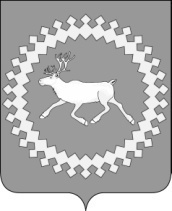 Администрациямуниципального района«Ижемский»